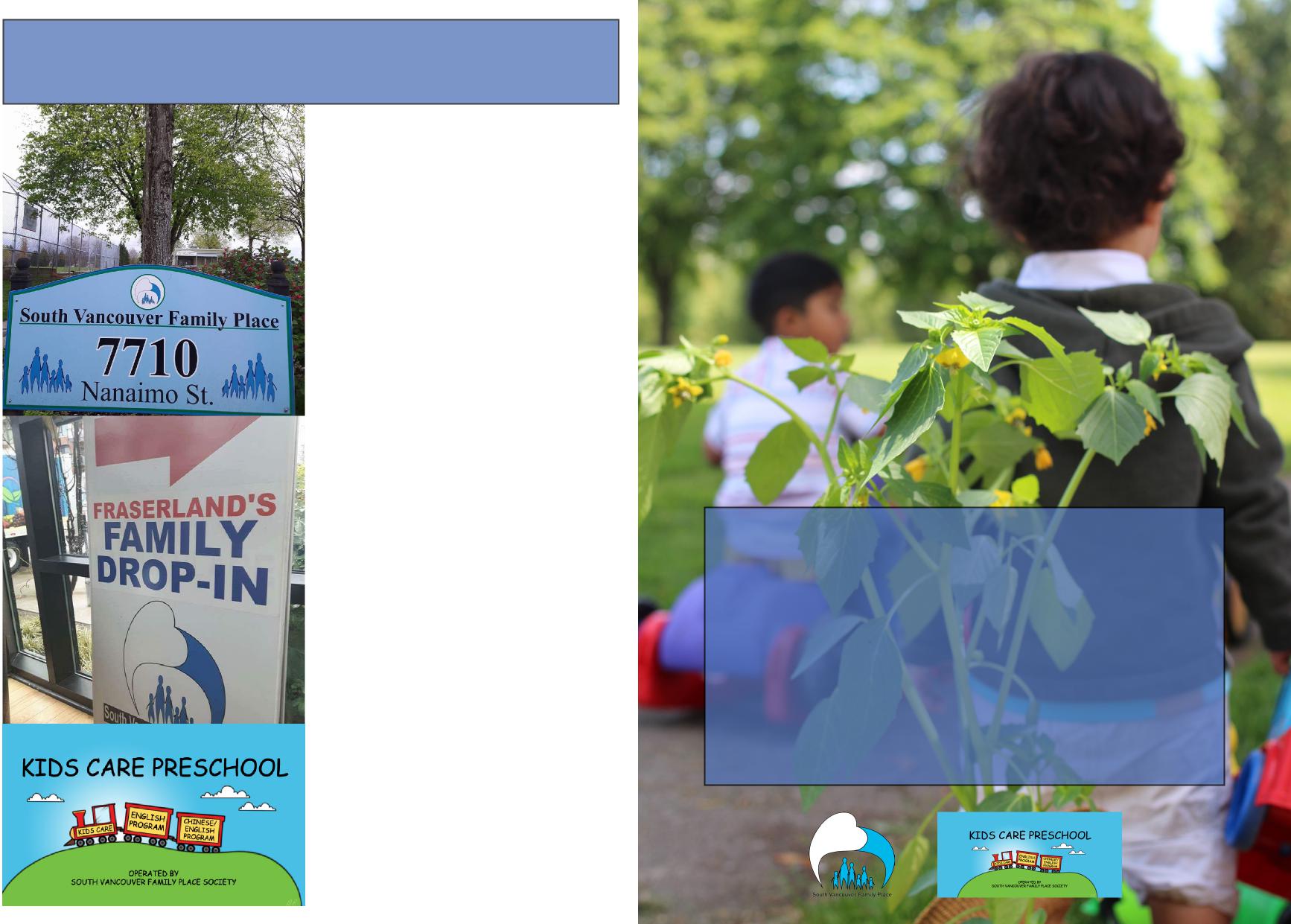 City of Vancouver Ministry of Children and Families and Development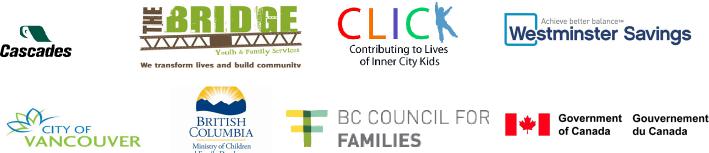 BC GamingWestminster Savings Federal HRDC(summer jobs)CLICKThe Bridge Youth & Family Services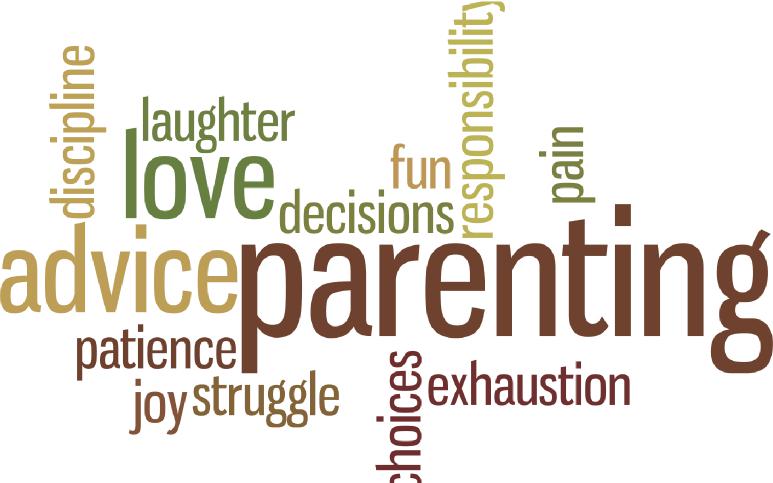 Cascades Packaging Pacific Immigrant Resources Society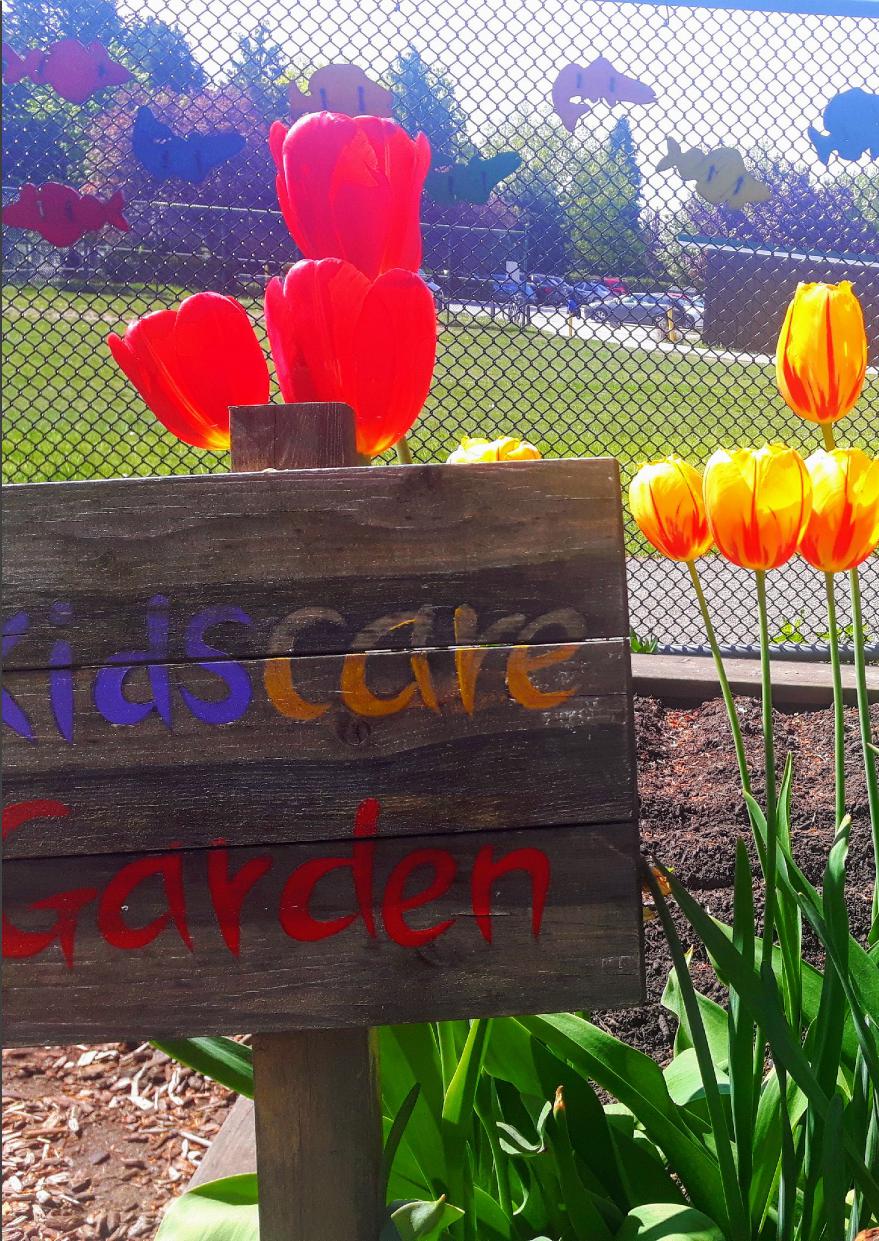 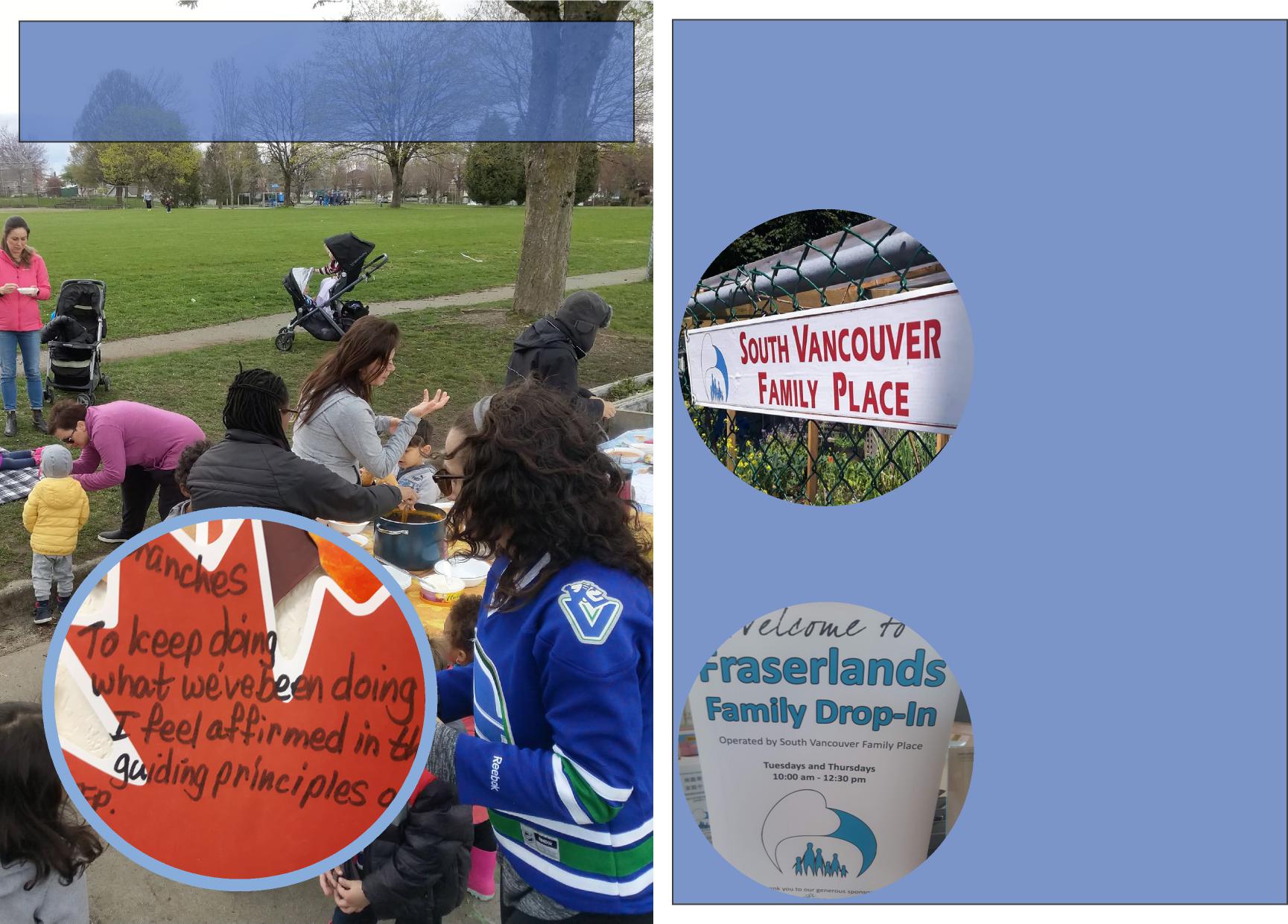 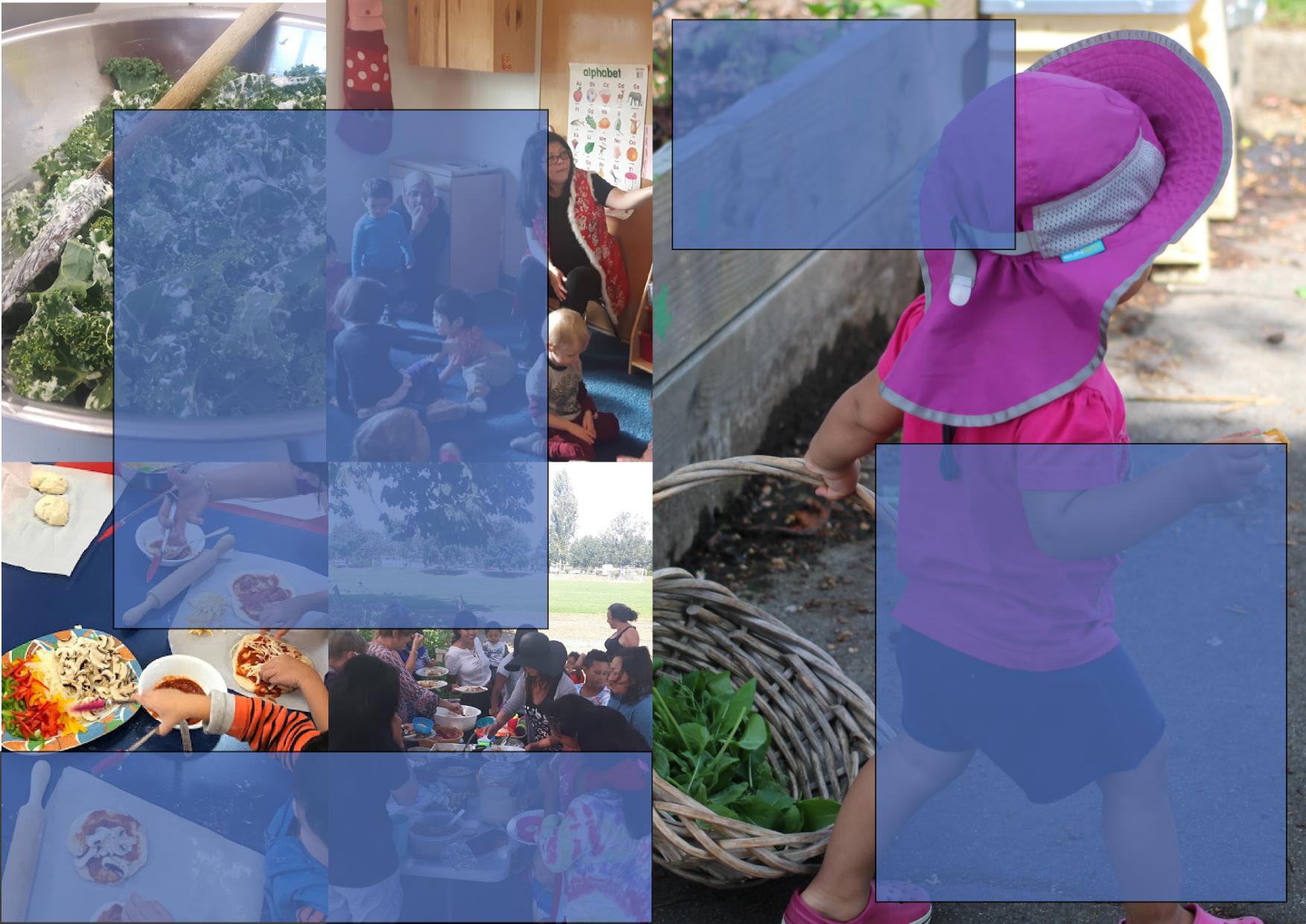 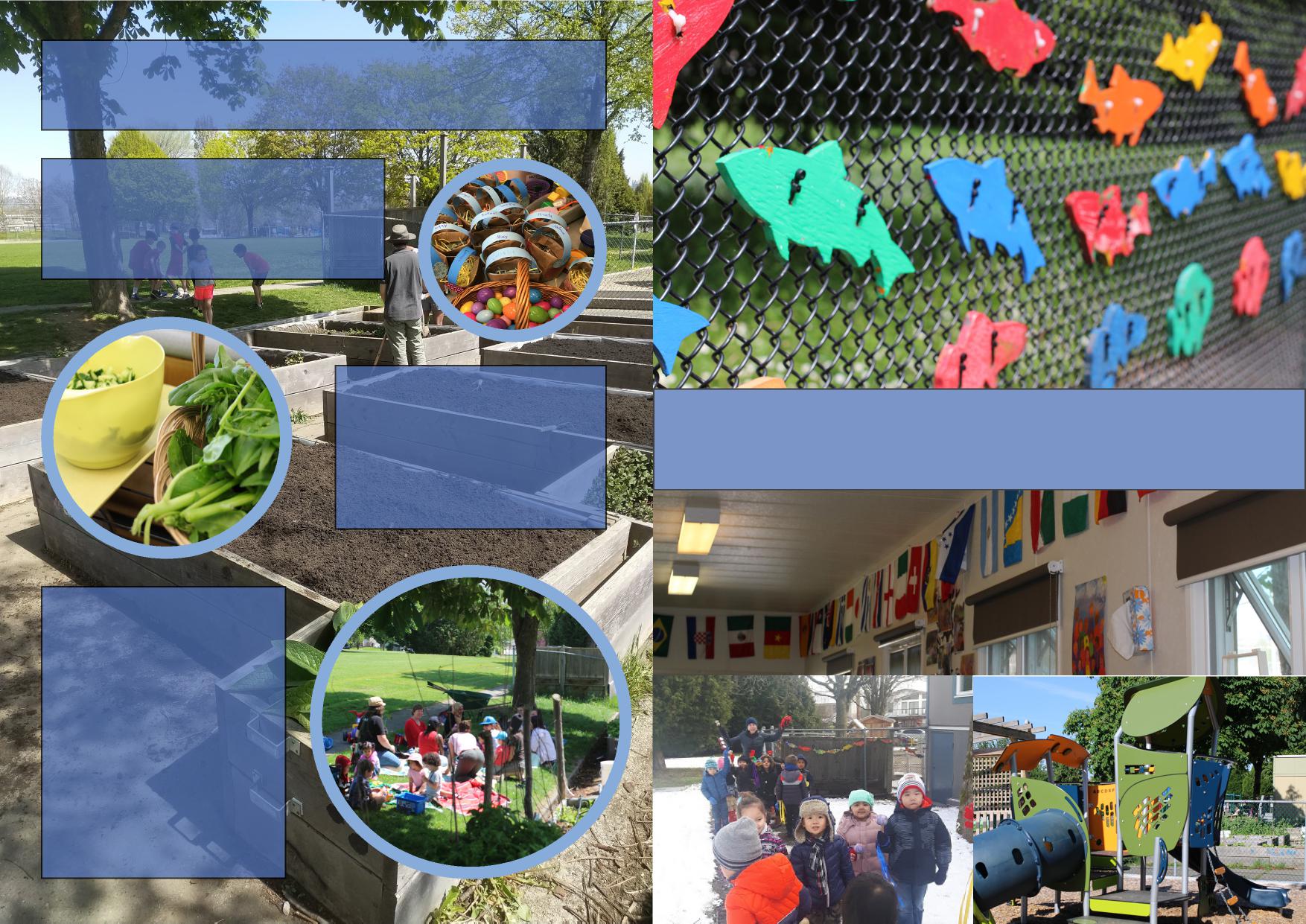 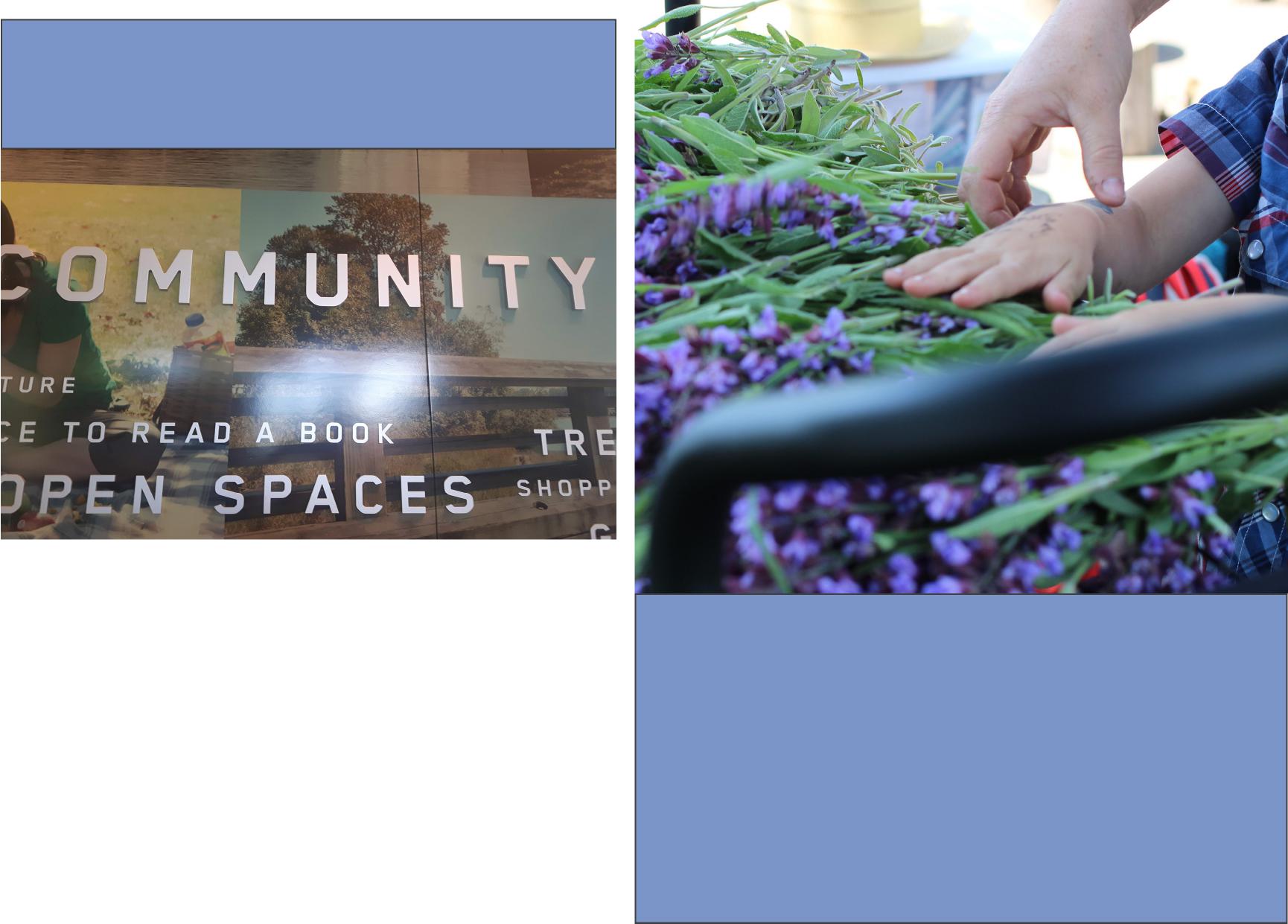 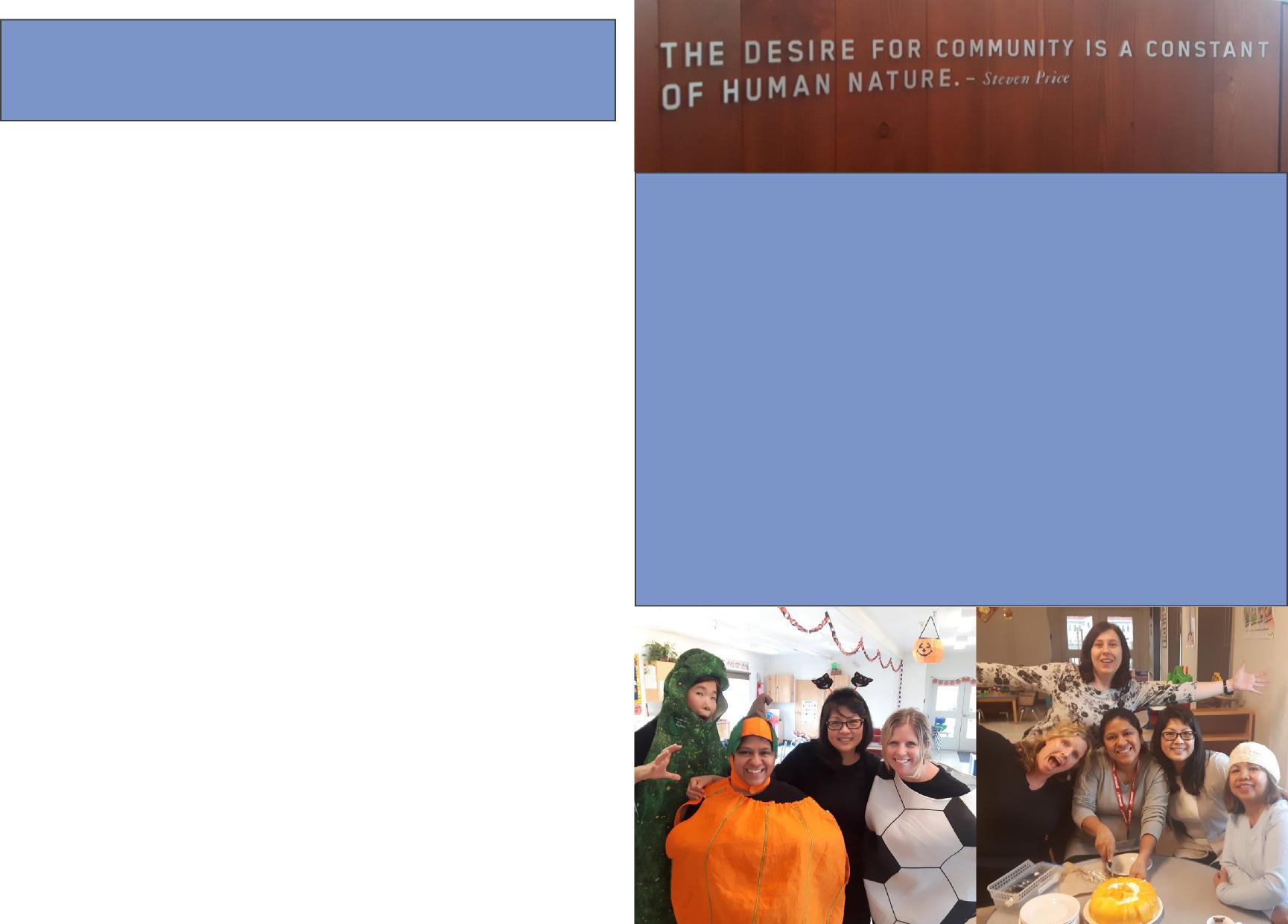 Finances9	10